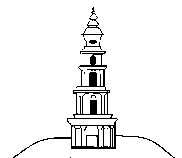 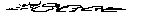 АДМИНИСТРАЦИЯ ЛЕЖНЕВСКОГО МУНИЦИПАЛЬНОГО РАЙОНА ИВАНОВСКОЙ ОБЛАСТИ                                                 РАСПОРЯЖЕНИЕ«_27 »  апреля  2016г.                                                                      №   132О завершении отопительного сезона 2015-2016 годов.В связи с наступлением устойчивой среднесуточной температуры наружного воздуха +8 0С и руководствуясь, постановлением Правительства Российской Федерации от 06.05.2011 № 354 «О предоставлении коммунальных услуг собственникам и  пользователям  помещений в многоквартирных домах и жилых домов», Уставом Лежневского муниципального района Ивановской области:1.Завершить отопительный сезон 2015-2016 г.г. с 00 час.00 мин. «01» мая 2016г .2.Контроль за исполнением настоящего распоряжения  возложить на первого заместителя Главы Администрации Лежневского муниципального района  Колесникова П.Н.  Глава Лежневского муниципального района                               О.С.Кузьмичева  